Ежегодно в августе месяце составляется план спортивных мероприятий на учебный год: в который входят и неделя физической культуры, кубок школы по мини-футболу, первенство школы по волейболу, легкоатлетический биатлон, первенство по баскетболу, для учащихся младших классов  часы здоровья, утренняя гимнастика 1 раз в неделю,  веселые старты и м.др. В системе дополнительного образования работают спортивные секции: волейбол, , баскетбол. Во второй половине дня для детей проходят занятия по внеурочной деятельности включающие в себя подвижные игры на свежем воздухе, спортивные эстафеты, пионербол, соревнования, общешкольные Дни Здоровья с привлечением всех детей, преподавателей и родителей.  Вся внеучебная деятельность направлена на подготовку внедрения комплекса ГТО. Сложилась система просветительской работы с учениками, включающая в себя проведение уроков здоровья, тематических бесед, часов интересного общения, практических занятий, конкурсов рисунков и агитационных плакатов. На уроках физической культуры ведется целенаправленная пропаганда физической культуры и здорового образа жизни с целью формирования ценности собственного здоровья и здоровья окружающих5.  В наличии имеется спортивный инвентарь:Мячи волейбольныеМячи баскетбольныеСкакалкиМатыБарьерыШведская стенкаГранаты учебныеОбручи СкамейкиУчебники для учащихся 1-4 классов по 1 экземпляру на классУчебники для учащихся 5-11 классов  по 4 учебника на классДополнительная литература для саморазвития педагогов6. Внесены изменения в рабочую программа по предмету «физическая культура»: тесты физической подготовленности учащихся принимаются по ступеням ГТО, в теоретической части предмета рассматриваются  вопросы из разделов гимнастики, легкой атлетики, тяжелой атлетики, лыжной подготовки о правильности выполнения  нормативов ГТО.8. В течение 2016-2017 учебного года проводились различные агитационные мероприятия по сдачи комплекса нормативов ВФСК ГТО. Проведены спортивные соревнования для желающих  учащихся по сдаче нормативов ВФСК ГТО: «Старты надежд» среди учащихся 1-11 классов и «От значка ГТО - к олимпийской медали!», подведены итоги и объявлен рейтинг обучающихся. Многие обучающиеся 1-11 классов   зарегистрированы на сайте http://gto.ru.   Проведена информационно- пропагандистская работа среди обучающихся всех категорий, учащимся раздавались буклеты  с призывом сдачи ГТО  и с той ступенью сдачи нормативов к которой они относятся,  а также с родительской общественностью, было разъяснено, что за участие в испытаниях выпускники, изъявившие желание сдать нормативы ГТО получают право на получение дополнительных баллов при поступлении в ВУЗ. Организовали работу по выявлению, обобщению и распространению педагогического опыта по вопросам подготовки обучающихся к выполнению нормативов ГТО на уроках физической культуры в условиях реализации ФГОС, в том числе в рамках самостоятельной подготовки школьников к тестированию ГТО.9. Учащиеся 10 и 11 классов в составе 8 человек выезжали в г. Биробиджан на осенний фестиваль для сдачи нормативов ВФСК ГТО. После фестиваля двум учащимся были присвоены золотые знаки.11. В течение 2016-2017 учебного года, учащиеся школы принимали участие в муниципальных соревнованиях по мини-футболу, где заняли 2 место баскетболу, президентским состязаниям, волейболу, лыжным гонкам есть два вторых места у девочек. Выезжали на областные соревнования по мини-футболу, где заняли 4 место.12. Имеется один информационный стенд «ГТО – путь к успеху» со ступенями сдачи нормативов для школьников. В плане приобрести еще несколько информационных стендов.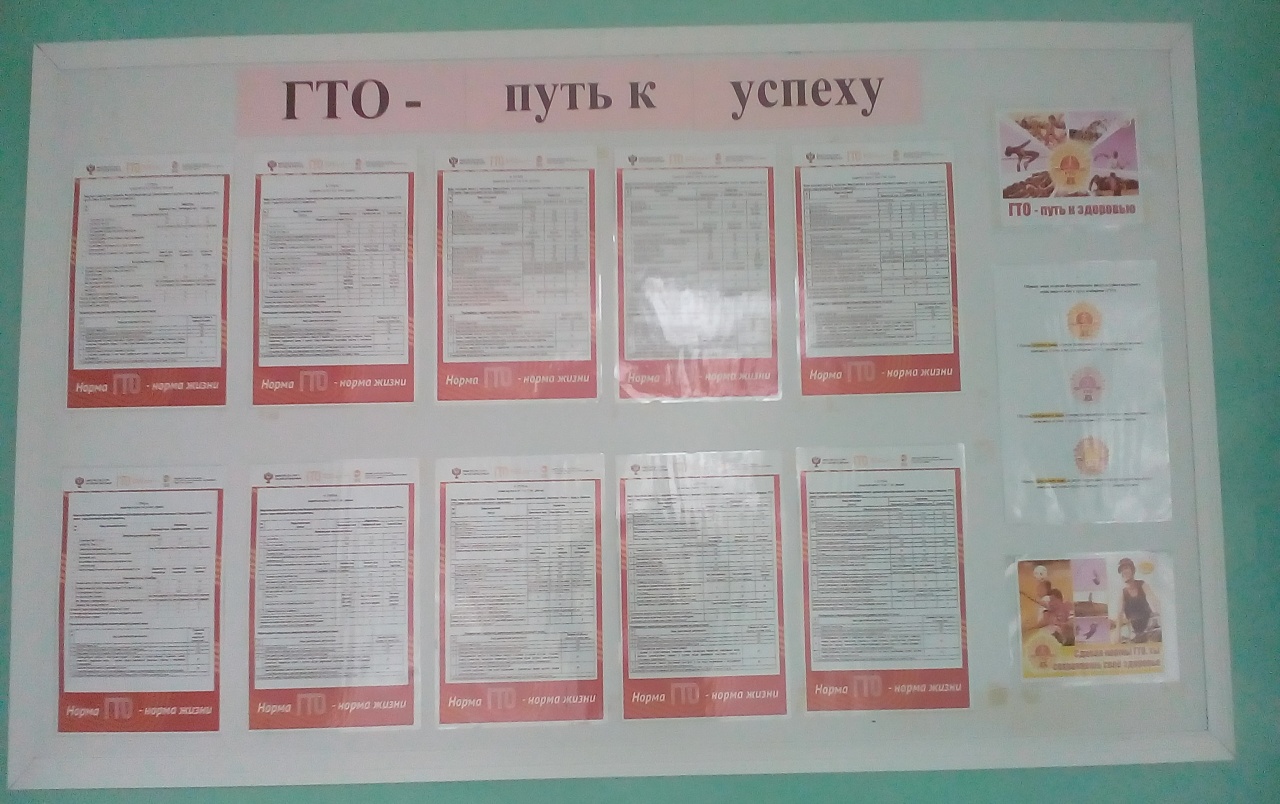 19. Один из компонентов  мониторинга является определения  уровня  физической подготовленности обучающихся с 5 по 11 класс.  В нашей школе оценка уровня развития двигательных качеств обучающихся и оценка их физической подготовленности проводится 2 раза  в учебном году (в начале сентября и начале мая)  с помощью тестов:- подтягивание на высокой перекладине /м/ и сгибание.разгибание рук /д/;- прыжок в длину с места;- челночный бег /3х10м/;- бег 60 м;- наклоны вперед из положения стоя (гибкость);- 6-минутный бег.Результаты тестирования учитель физической культуры записывает в соответствующие графы классного журнала на специально отведенной странице, определяя средний уровень физической подготовленности. Сопоставление результатов, достигнутых в начале и в конце учебного года, позволит судить об эффективности процесса обучения, роста технической и физической  подготовленности обучающихся.Предлагаемые тесты просты, объективны, надёжны, не требуют для проведения специального оборудования, не сложны по технике и доступны для каждого ребенка. Применение одних и тех же тестов в течение всех лет пребывания обучающихся в школе позволяет проследить за динамикой их физической подготовленности с 5 по 11 класс, сравнивать, анализировать показатели каждого ученика и, таким образом, вести систематический контроль за уровнем физической подготовленности.	По  таблице в зависимости от возраста ученика и показанного им результата по каждому тесту  выставляются отметки и определяются уровни физической подготовленности: «5» - высокий;«4» - выше среднего;«3» - средний;«2» - ниже среднего.Оценка физической подготовленности ученика определяется как средняя из 6 тестов, определённых по таблице с учетом возраста обучающихся.Складывая все общие отметки и разделив на количество учеников класса, мы получим оценку физической подготовленности класса; складывая все общие оценки классов и разделив на классы-комплекты, получим оценку физической подготовленности школы.Контрольные испытания по тестам в конце учебного года /в мае/ дают возможность учителю определить улучшение, величину сдвига /в процентах/ физической подготовленности каждого ученика, сравнивая исходный показатель /начало учебного года/. На начало 2016-2017 уч.год и конец 2015-2016 уч.год  выявлен уровень физической подготовленности   на всех параллелях с 5 по 11 классы:     Показатели физической подготовленности ( % выполнения нормативов)Анализируя  таблицу можно сделать вывод, что с выполнением всех нормативов справились 9– е классы. Процент выполнения – 100%Процент  выполнения  нормативов по школе  - 98%. Все обучающиеся выполнили тесты: 6 мин.бег , челночный бег и прыжки в длину с места (около 100 % выполнения).  Самый низкий процент выполнения по подтягиванию (85%) и гибкости (84%), т.е. у детей недостаточно развиты такие качества как сила и гибкость.Оценка и уровень физической подготовленности 	Самый высокий уровень физической подготовленности  в 9 классах (4,4 ), самый низкий  у обучающихся 5 классов(3,8 ), 8 классов  (3,8 ).Уровень физической подготовленности обучающихся школы на всех параллелях – среднего и выше среднегоОценка физической подготовленности по всем  нормативам – выше среднего. Выше показатели в беге на 30м, челночном беге, 6 –м минутном беге(4,2 ), самый низкий показатель – подтягивание(3,2 ).В результате проведенного мониторинга было выявлено:Уровень физической подготовленности обучающихся 5-11 классов школы – выше среднего.Оценка всех нормативов по физической подготовленности – выше среднего.Обучающиеся 5 классов слабо развиты физически, большинство относятся ко 2 и 3 группе здоровья,  у ряда обучающихся есть отклонения в состоянии здоровья: болезни костно-мышечной системы, органов пищеварения, эндокринной системы, глаза, болезни органов дыхания, нервной системы.Были разработаны рекомендации:Необходимо обратить внимание на развитие силовых качеств и развитию гибкости.Обратить внимание  на физическую подготовку пятиклассниковРазработать комплексы упражнений для развития физических качеств в процессе самостоятельных занятий и выполнения домашних заданий.Таким образом, комплексная оценка физического здоровья  и физической подготовленности позволяет выявить слабые звенья в развитии детей для  дальнейшего целенаправленного воздействия на них,  для определения целей учебной деятельности и составления  индивидуальной программы оздоровительных занятий и определения их эффективности.20. Совместно с центром тестирования был составлен график сдачи нормативов ГТО. Для сдачи нормативов ГТО за основы были взяты областные фестивали сдачи нормативов, осенний фестиваль в сентябре месяце и весенний в марте месяце, а норматив по лыжным гонкам учащиеся могут сдать на соревнованиях по «Лыжным гонкам на приз главы Муниципального района».22.  С целью мотивации школьников к регулярным занятиям физической культурой и спортом; выявления одаренных детей и содействия в их спортивной специализации; воспитания чувства коллективизма, ответственности; определения уровня двигательной активности обучающихся, степени их вовлеченности в систематические занятия физической культурой и спортом; пропаганды здорового образа жизни, формирования позитивных жизненных установок подрастающего поколения, гражданского и патриотического воспитания обучающихся, в течение года была проведена большая работа по внедрению ГТО. При реализации использовались разные методы: соревнования, весёлые старты, фестивали, акции, тестирование, анкетирование, классные часы, проектная работа. Главой Муниципального района были утверждены юные судьи ребята из старших классов. На каждом соревновании школы говорили о внедрение ГТО. Дети стали самостоятельно заниматься физическими упражнениями, стараясь улучшить свой результат.На линейке последнего звонка начальником отдела физкультуры и спорта по Муниципальному району, учащимся старших классов были вручены 3-золотых знака, 3-серебряных№п/пНаименование мероприятияКто проводил1.«Что такое ГТО» презентацияУчителя физической культуры, классные руководители и ученики старших классов «юные судьи»2. «ГТО для всех», беседыУчителя физической культуры, классные руководители и ученики старших классов «юные судьи»3.«ГТО для всех», презентация, беседыУчителя физической культуры, классные руководители и ученики старших классов «юные судьи»4.«Роль и значение комплекса ГТО»Учителя физической культуры, классные руководители и ученики старших классов «юные судьи»5.«Что такое ГТО» презентацияУчителя физической культуры, классные руководители и ученики старших классов «юные судьи»6.«Как сдавать нормы ГТО»,информационный урок  лекцияУчителя физической культуры, классные руководители и ученики старших классов «юные судьи»7.Выполнить нормативы ГТО, значит быть всесторонне развитым. Учителя физической культуры, классные руководители и ученики старших классов «юные судьи»8.Выполнить нормативы ГТО, значит быть  всесторонне развитым.Учителя физической культуры, классные руководители и ученики старших классов «юные судьи»9.«Что такое ГТО» презентацияУчителя физической культуры, классные руководители и ученики старших классов «юные судьи»10.ГТО  при поступлении в ВУЗЫ, дополнительные баллы. БеседаУчителя физической культуры, классные руководители и ученики старших классов «юные судьи»11.«Подготовка к сдаче ГТО»Учителя физической культуры, классные руководители и ученики старших классов «юные судьи»классы% выполнения нормативов% выполнения нормативов% выполнения нормативов% выполнения нормативов% выполнения нормативов% выполнения нормативов% выполнения нормативовклассы60мгибкостьПодтягивание (м);сгибание,разгибание рук(д)прыжокв длинучелночный бег6 минутн. бегИтого57498859685968968710086971001009578698949610010095,68100939310010010097,6910010010010010010010010100969610010096981196848910010010095Итого1009693991009998классыОценка физической подготовленности( по среднему баллу) Оценка физической подготовленности( по среднему баллу) Оценка физической подготовленности( по среднему баллу) Оценка физической подготовленности( по среднему баллу) Оценка физической подготовленности( по среднему баллу) Оценка физической подготовленности( по среднему баллу) Оценка физической подготовленности( по среднему баллу) Уровень физической подготовленностиклассы30мгибкостьПодтягивание(М),сгибание.разгибание рук.(Д)прыжокв длинучелночный бег6 минутн бегИтогоУровень физической подготовленности53,93,93,23,54,44,43,8 средн.63,93,93,83,94,64,24,0 средн.73,74,14,13,84,04,24,0 средн.83,63,63,93,74,14,13,8выше средн.94,24,24,34,04,74,34,4выше средн.104,04,04,23,94,14,14выше средн.114,44,24,33,83,94,24,1 средн.Итогопо школе4,4453,94,04,24,24,1выше средн.Оценкапо тестувыше средн.выше средн.выше средн.выше средн.выше средн.выше средн.выше средн.